Domácí spotřebiče s elektromotory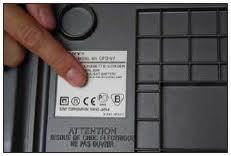 Elektromotory = nejrozšířenější hnací strojePrincip činnostipřeměňují elektrickou energii na energii mechanickou – s účinností až ……….Posuzování spotřebičů uváděných na trh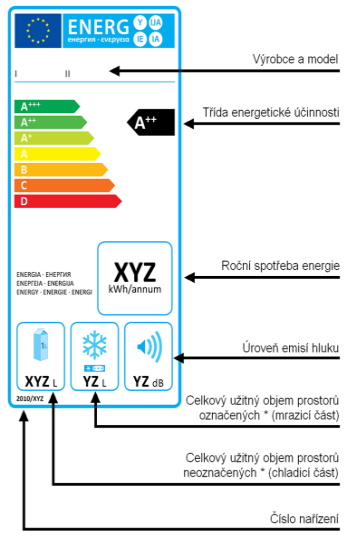 hodnotí se bezpečnost, spotřeba, účinnost, životnost, ovladatelnosthodnotí státní zkušebnavýrobky mají certifikát, prohlášení o shodě => jsou označené ………………….Štítkování1) technické štítky – hlavní údaje týkající se spotřebiče: označení, výrobce, výkon,                                       napětí, spotřeba, certifikační značky2) energetické štítky – vyznačení energetické spotřeby produktu – A, A+, A++, A+++SpotřebičeChladničkyuchovávají výživovou hodnotu potravin => ………….……………….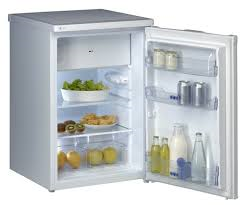 Konstrukční části: skříň – vnější stěna – ocel s lakovým nátěrem                                    vnitřní stěna – lisovaná z PS 			           izolace – PS, PUR, pryž			           chladicí soustava = okruh, kterým obíhá chladivovnitřní úprava – ochranný antibakteriální povlak - AgTypy dle chladicí soustavyKompresorové – využívají jako chladivo plyn izobutan R 600a  – nižší spotřeba el. energie a hlučnost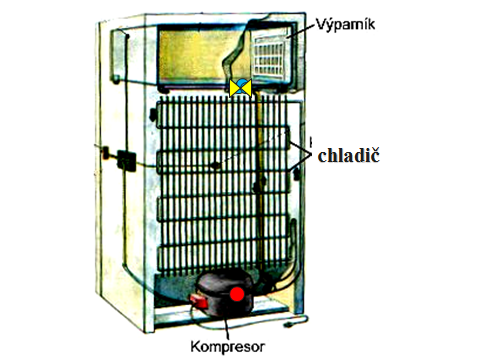             Princip: kompresor poháněný elektromotorem stlačí plyn, ten se zahřeje, teplo                            předá okolí pomocí kondenzátoru, ochlazením plyn zkapalní,                            přes expanzní ventil jde do výparníku, vypařuje se odebíráním tepla                            ze zboží, které se tím zchladí                           Chladicí agregát pracuje periodicky =>                           chod zapíná a vypíná termostat, čidlo je na výparníku            odmrazovací zařízení:poloautomaticképlně automatickéAbsorpční - nemají elektromotor => chladivem je amoniak, méně účinné, nehlučné,                    - minibary, autochladničky - velká spotřeba – A+++ - G 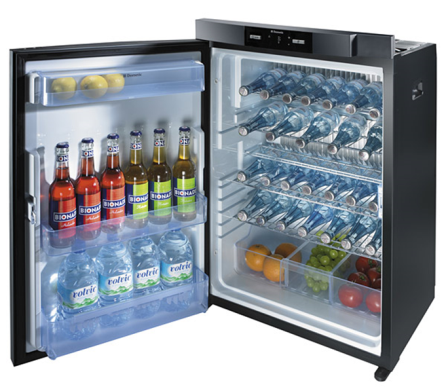 Typy dle instalacevolně stojící vestavné – do kuchyňské linky Typy dle objemumaloobjemové (do 180 l)střední třídyvelkoobjemové (nad 350 l)Mrazničkydlouhodobě uchovávají potraviny => ……………………………………………………………………….Druhy1) samostatné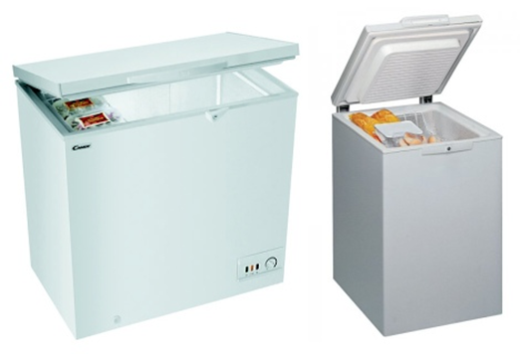 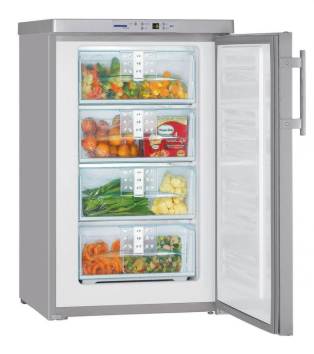 pultové = truhlicovéskříňové - vytéká proud studeného vzduchu2) kombinované s chladničkoumezi chladničkou a mrazničkou je společný výparník  s ventilátorem – rozvádí vychlazený vzduch do oddělených prostor   s různou teplotou1 nebo 2 kompresorylze nezávisle regulovat i odmrazovat chladničku i mrazničkurozdíl ve spotřebě energie mezi A+ a A++ je 25 %FunkceHoliday – přechodné nastavení na +15 °C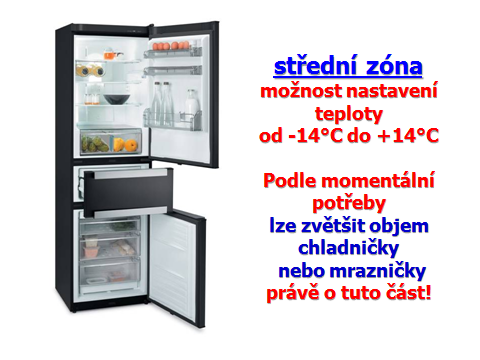 Nulová zóna – při T 0°C je zachována relativní vlhkost 90 %Shopping – rychlé dosažení správné skladovací teplotyCoolmatic – rychlé ochlazení potravin – 6 hodin +2°CFrostmatic – rychlé zmrazení potravinDrinks express – vychladí 6x rychleji než při běžněRozmrazování chladniček a mrazničekautomatickébeznámrazové = NO FROST - přesné udržování teploty v jednotlivých částech, při rozmrazování se nemění teplota potravin Klimatická třída = určuje teplotu místnosti, při které spotřebič pracuje optimálně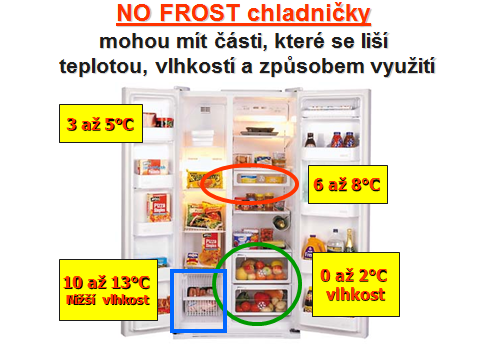 SN = 10 až 32°C            ST = 18 až 38°CN = 16 až 32°C	                T = 18 až 43°C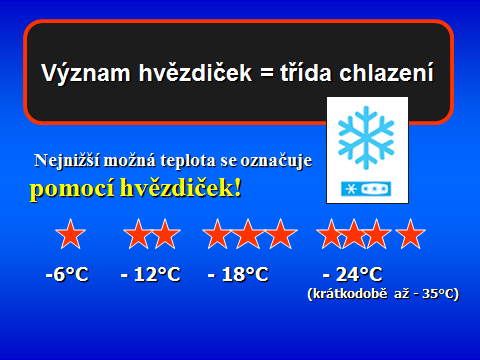 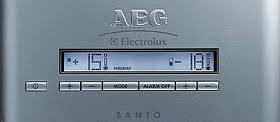 Pračky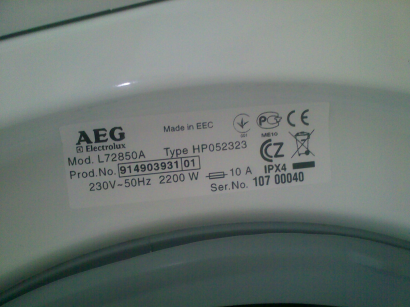 uvolňují nečistoty pohybem prádla v pracím roztoku  energeticky náročné spotřebičeinstalace vyžaduje samostatný jistič až 16 Akonstrukční části: vana – nerezová ocel, carboran, plast        	                              buben – nerezová ocel	  	                      elektromotor, hadice	            Vířivé pračky Části: vířič = vírník – víří vodu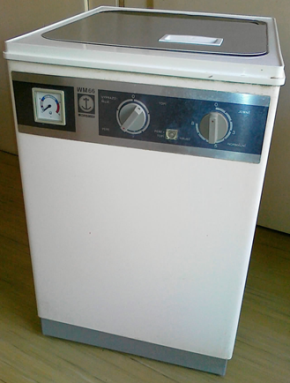 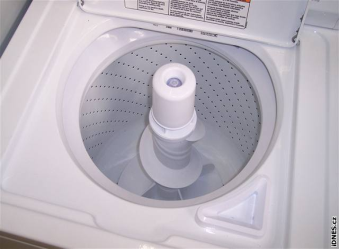 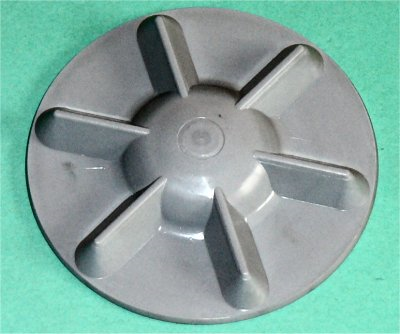            topné těleso           teploměr – 20-90°C           čerpadlopracnější obsluha než u automatických praček např. Hyundai, Romo  americké – větší; šroubový propeler		asijské - plochý propelerBubnové - automatické pračkyČásti: vana – z nerezové oceli, z PP, z carbonu; napuštění pracího roztoku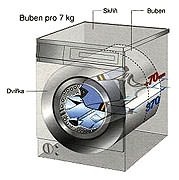 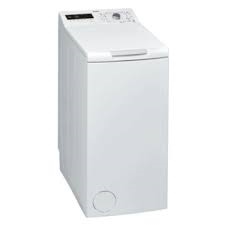            buben – z nerezové oceli – k míchání prádla v pracím roztoku           topné těleso a teploměr – teplota až 95°C – podle druhu prádla           čerpadlo, hadice            ovládací panel – programátor, mikroprocesor Pracují automaticky – jednodušší obsluha, horizontálně upevněný buben	           - buben se v pravidelných intervalech otáčí v obou směrech 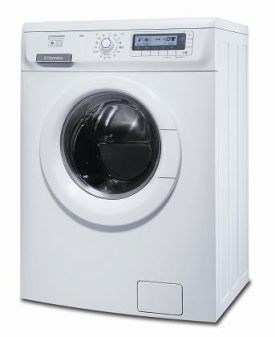 Cyklus: - napouštění vody	 - ohřívání vody	 - praní – předpírka, krátké, střední, dlouhé, úsporné,                                 jemné, velmi jemné, ruční praní              - máchání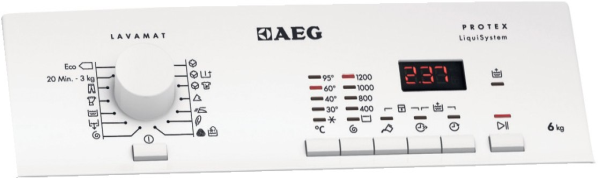 	 - odstřeďování – rychlost otáček 400-1800/min.Funkce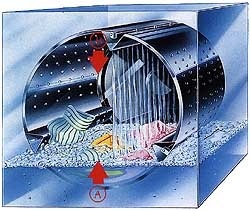 „Bio“ – udržuje delší dobu teplotu 40-60°C, kdy působí enzymy =>       odstraní se skvrny ……………………původuekonomické praní – šetří vodu a energiiodložené odstřeďování časová předvolba – praní lze posunout o 24 hodin regulace tvorby pěny – snižuje se její množství„Fuzzy technologie“ – snímač tlaku určí potřebnou hladinu vody„6. smysl“ – nastaví optimální ekonomický prací cyklus – senzor„Dešťové praní“ – dokonale vymáchá„Aqua control“ a „Water stop“ – chrání před vytopením místnosti => před únikem vodyintervalové odstřeďování – postupné zvyšování počtu otáček – prádlo se v bubnu rovnoměrně rozdělísystém „Direct spray“ a „Jet“ – namáčení sprchováním – úspora vody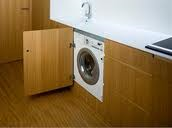 „Drum up“ – buben zastaví dvířky nahoru – pračky s vrchním plněnímsystém proti mačkání prádlapraní ve studené vodě – 20°C – od konce roku 2013systém pro kontrolu a usměrnění nevyváženosti bubnu při odstřeďování       ABS, UKS => stabilita pračkyUmístěnívolně stojící – hlučnost asi 45-48 dBvestavné – montované do nábytku => snížení hlučnosti o 1-2 dBPlněníplněné předemplněné vrchem                                      3-10 kg suchého prádla, hloubka praček – 32-77 cmSpotřebaenergetická účinnost A++, A+++ - od roku 2014 => nemusí být na energetickém štítkuspotřeba 0,9-2,1 kWhvoda – špičkové modely – 40 litrů,  levnější typy – i 100 litrů, americké až 120 litrů vodyParní pračky – pára zvyšuje účinnost praní – 99°C, vhodné i pro alergiky;  program „refresh“                => menší spotřeba ……………. a ………………………………Sušičky prádlasuší prádlo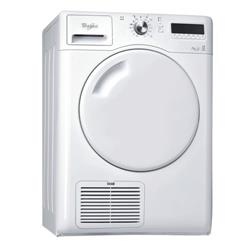 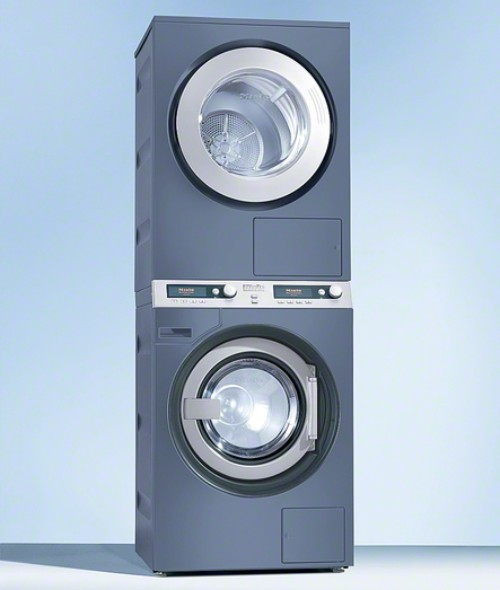 lze zvolit délku a výkon ……………. ……………………sušení s ochranou proti pomačkání prádla = reverzní pohybúplné sušení, částečné sušení – 20-30 %Typykondenzačníodvětrávací = ventilačníkombinované s pračkou – v jednom přístrojisety – 2 přístroje = pračka a sušička  parní sušičky – rovnání záhybů, osvěžení prádlaKondenzační sušičkyvzduch proudí v uzavřeném okruhupára kondenzuje na vodu pomocí chladičevoda v zásobníku – vylije se, lze použít do žehličky 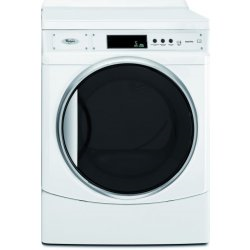 vestavné i volně stojící, vyšší spotřeba, není nutné řešit odvod ………………….Např. Siemens, Zanussi, Hover, AEGVentilační sušičky= odvětrávací, odtahovéhorký vzduch je odváděn pryč odtahovým systémem, prochází jen 1xvždy volně stojící, i závěsné, levnější, úspornější, nevhodné do uzavřené místnostiNapř. Candy, Gorenje, Ardo, WhirlpoolKombinované kondenzační sušičky s pračkoumusí se odstranit část vypraného prádla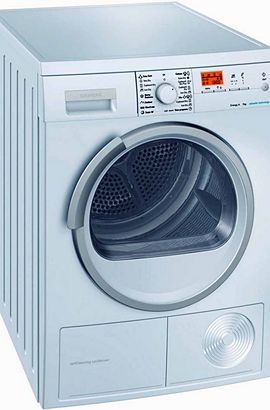 suší menší množství – asi 4 kgúspora místaNapř. Bosch, Indesit, MieleNový princip sušení kondenzačních sušičekpomocí tepelného čerpadla – ohřívá i chladí vzduch (tzn. zbavuje ho vlhkosti)teplota vzduchu 50-55°Cnižší spotřeba – třída A+ rychlejší sušení, menší zátěž pro prádlo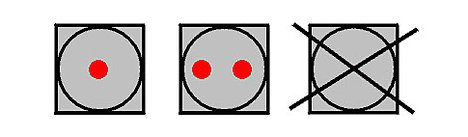 Symboly pro strojní sušeníVysavačevysávají prach a nečistoty z koberců, podlahovin, nábytku, potahů, štěrbin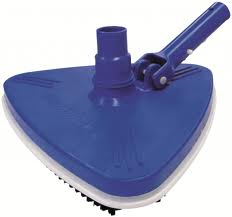 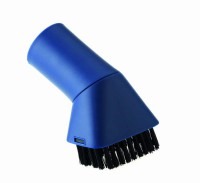 Princip činnostina hřídeli elektromotoru se otáčí lopatkovitá turbínaa po obvodu vzniká přetlak a při ose ……………………vlivem podtlaku se nasává vzduch s prachemvzduch se filtruje přes ……..……… a ven vychází čistý vzduch 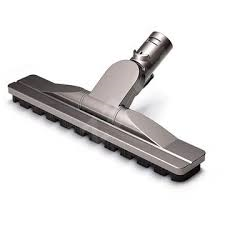 Sací výkondá se regulovat, je ovlivněn tvarem vysavače a sací hubiceměří se: v litrech vzduchu/sekundu		 ve W – 280-340 W na sací hubiciFiltrační stupně1-7   dle IEC 312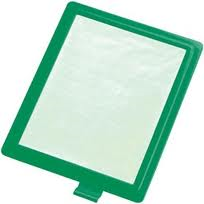 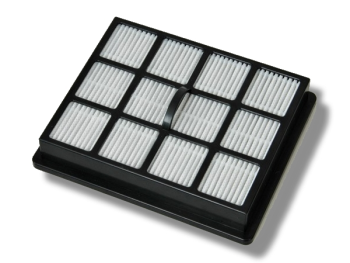 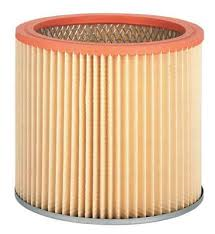 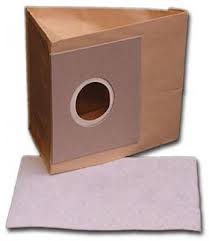 Filtrysáčky – až 3 vrstvyfiltr před motoremmikrofiltr na výstupuvodaDruhy vysavačů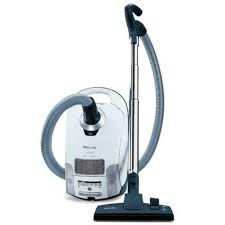 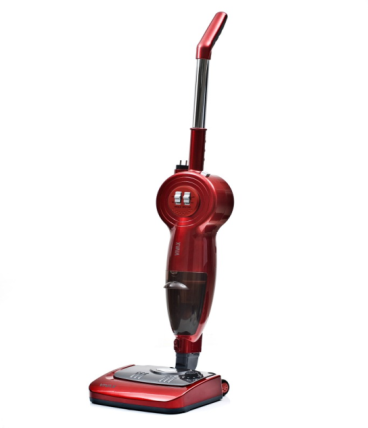 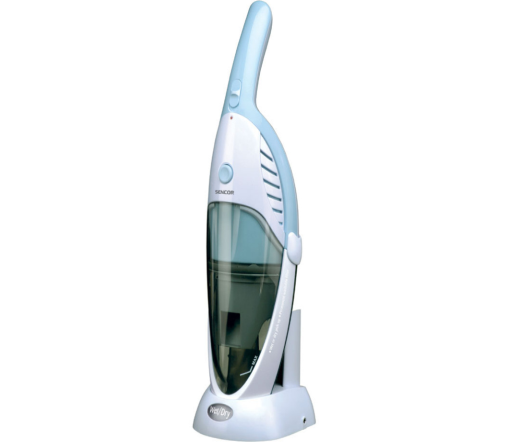 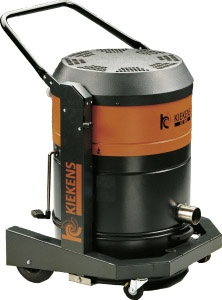 Podle účelujednoúčelovévíceúčelovéPodle použití podlahové ruční – motor na tyči = tyčové sloupové – jezdí na pohon parní čističe – myjí horkou parouakumulátorové – na bateriirobotické bazénovécentrální Další funkcemytí oken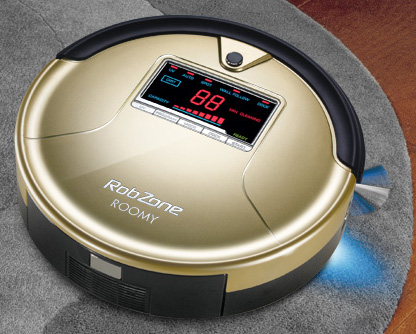 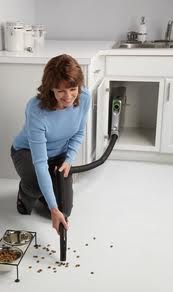 pročesávání kobercůsystém „Autotronic“        automaticky mění sací výkonsystém „Turbo“ – krátkodobě zvýší sací výkonparkovací polohy – vertikální	                                horizontální – pauzírovacínárazník 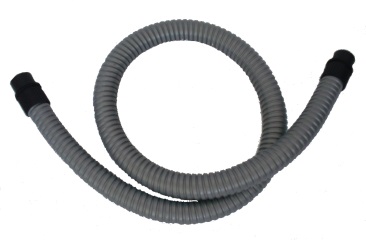 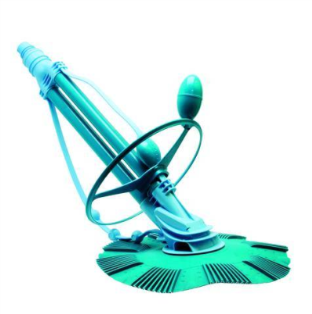 ergonomická rukojeťOstatní spotřebiče vizMalé elektrospotřebiče 